Lecture Notes onObject Oriented Programming 3AID4-06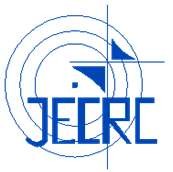 Unit IIIDepartment of Artificial Intelligence & Data Science Jaipur Engineering College & Research Centre, JaipurVision of the InstituteTo become a renowned centre of outcome based learning and work toward academic, professional, cultural and social enrichment of the lives of individuals and communities.Mission of the InstituteM1: Focus on evaluation of learning outcomes and motivate students to inculcate research aptitude by project based learning.M2: Identify, based on informed perception of Indian, regional and global needs, the areas of focus and provide platform to gain knowledge and solutions.M3: Offer opportunities for interaction between academia and industry.M4: Develop human potential to its fullest extent so that intellectually capable and imaginatively gifted leaders can emerge in a range of professions.Vision of the Department        To prepare students in the field of Artificial Intelligence and Data Science for competing with        the global perspective through outcome based education, research and innovation.Mission of the DepartmentTo impart outcome based education in the area of AI&DS.To provide platform to the experts from institutions and industry of repute to transfer the knowledge to students for providing competitive and sustainable solutions.To provide platform for innovation and research.Program Outcomes (PO)Engineering knowledge: Apply the knowledge of mathematics, science, engineering fundamentals, and Artificial Intelligence & Data Science specialization to the solution of complex Artificial Intelligence & Data Science problems.Problem analysis: Identify, formulate, research literature, and analyze complex Artificial Intelligence & Data Science  problems reaching substantiated conclusions using first principles of mathematics, natural sciences, and engineering sciences.Design/development of solutions: Design solutions for complex Artificial Intelligence & Data Science problems and design system components or processes that meet the specified needs with appropriate consideration for the public health and safety, and the cultural, societal, and environmental considerations.Conduct investigations of complex problems: Use research-based knowledge and research methods including design of Artificial Intelligence & Data Science  experiments, analysis and interpretation of data, and synthesis of the information to provide valid conclusions.Modern tool usage: Create, select, and apply appropriate techniques, resources, and modern engineering and IT tools including prediction and modeling to complex Artificial Intelligence & Data Science  activities with an understanding of the limitations.The engineer and society: Apply reasoning informed by the contextual knowledge to assess societal, health, safety, legal and cultural issues and the consequent responsibilities relevant to the professional Artificial Intelligence & Data Science practice.Environment and sustainability: Understand the impact of the professional Artificial Intelligence & Data Science in societal and environmental contexts, and demonstrate the knowledge of, and need for sustainable development.Ethics: Apply ethical principles and commit to professional ethics and responsibilities and norms of the Artificial Intelligence & Data Science practice.Individual and team work: Function effectively as an individual, and as a member or leader in diverse teams, and in multidisciplinary settings in Artificial Intelligence & Data ScienceCommunication: Communicate effectively on complex Artificial Intelligence & Data Science activities with the engineering community and with society at large, such as, being able to comprehend and write effective reports and design documentation, make effective presentations, and give and receive clear instructions.Project management and finance: Demonstrate knowledge and understanding of the Artificial Intelligence & Data Science and management principles and apply these to one‟s own work, as a member and leader in a team, to manage projects and in multidisciplinary environments.Life-long learning: Recognize the need for, and have the preparation andability to engage in independent and life-long learning in the broadest contextof technological change in Artificial Intelligence & Data Science.Program Educational Objectives (PEO)PEO1: To provide students with the fundamentals of Engineering Sciences with more emphasis in Artificial Intelligence & Data Science by way of analyzing and exploiting engineering challenges.PEO2:To train students with good scientific and engineering knowledge so as to comprehend, analyze, design, and create novel products and solutions for the real life problems in Artificial Intelligence & Data Science PEO3: To inculcate professional and ethical attitude, effective communication skills, teamwork skills, multidisciplinary approach, entrepreneurial thinking and an ability to relate engineering issues with social issues for Artificial Intelligence & Data Science.PEO4: To provide students with an academic environment aware of excellence, leadership, written ethical codes and guidelines, and the self-motivated life-long learning needed for a successful professional career in Artificial Intelligence & Data Science.PEO5: To prepare students to excel in Industry and Higher education by Educating Students along with High moral values and Knowledge in Artificial Intelligence & Data Science.Syllabus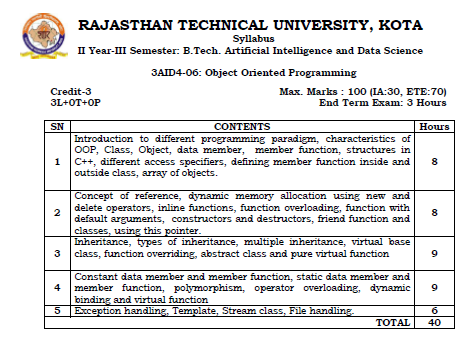 UNIT IIIInheritance:Reaccessability is yet another feature of OOP's. C++ strongly supports the concept of reusability. The C++ classes can be used again in several ways. Once a class has been written and tested, it can be adopted by another programmers. This is basically created by defining the new classes, reusing the properties of existing ones. The mechanism of deriving a new class from an old one is called 'INHERTTENCE'. This is often referred to as IS-A' relationship because very object of the class being defined "is" also an object of inherited class. The old class is called 'BASE' class and thenew one iscalled'DERIEVED'class.Defining DerivedClassesA derived class is specified by defining its relationship with the base class in addition to its own details. The general syntax of defining a derived class is as follows:class d_classname : Access specifier baseclass name{ 	// members of derivedclass};The colon indicates that the a-class name is derived from the base class name. The access specifier or the visibility mode is optional and, if present, may be public, private or protected. By default it is private. Visibility mode describes the status of derived features e.g.class xyz	//baseclass{members of xyz};class ABC :publicxyz	//publicderivation{members of ABC};class ABC: XYZ	//private derivation (bydefault){members of ABC};In the inheritance, some of the base class data elements and member functions are inherited into the derived class. We can add our own data and member functions and thus extend the functionality of the base class. Inheritance, when used to modify and extend the capabilities of the existing classes, becomes a very powerful tool for incremental program development.Single InheritanceWhen a class inherits from a single base class, it is known as single inheritance. Following program shows the single inheritance using public derivation.#include<iostream.h> #include<conio.h> class worker{int age;char name [10]; public:void get ( );};void worker : : get ( ){cout <<”yout name please” cin >> name;cout <<”your age please” ; cin >> age;}void worker :: show ( ){cout <<”In My name is :”<<name<<”In My age is :”<<age;}class manager ::publicworker	//derived class(publicly){int now; public:void get ( ) ; void show ( ) ;};void manager : : get ( ){worker : : get ();	//the calling of base class input fn. cout << “number of workers underyou”;cin >> now; cin>>name>>age;}	( if they were public ) void manager :: show (){worker :: show();	//calling of base class o/pfn. cout <<“in No. of workers under me are: “ << now;}main ( ){clrscr ( ) ; worker W1; manager M1; M1 .get ( );M1.show ( ) ;}If you input the following to this program:Your name please RavinderYour age please 27number of workers under you 30Then the output will be as follows:My name is : Ravinder My age is : 27No. of workers under me are : 30The following program shows the single inheritance by private derivation. #include<iostream.h>#include<conio.h>classworker	//Base classdeclaration{int age;char name [10] ; public:void get ( ) ; void show ( ) ;};void worker : : get ( ){cout << “your name please” ; cin >> name;cout << “your age please”; cin >>age;}void worker : show ( ){cout << “in my name is: “ <<name<< “in” << “my age is : “ <<age;}class manager : worker //Derived class (privately by default){int now; public:void get ( ) ; void show ( ) ;};void manager : : get ( ){worker : : get ( ); //calling the get function of base cout << “number of worker under you”; class which is cin >> now;}void manager : : show ( ){worker : : show ( ) ;cout << “in no. of worker under me are : “ <<now;}main ( ){clrscr ( ) ; worker wl ; manager ml; ml.get ( ) ;ml.show ( );}The following program shows the single inheritance using protected derivation#include<conio.h> #include<iostream.h>classworker	//Base class declaration{ protected:int age; char name [20]; public:void get ( ); void show ( );};void worker :: get (){cout >> “your name please”; cin >>name;cout << “your age please”; cin >> age;}void worker :: show ( ){cout << “in my name is: “ << name << “in my age is “ <<age;}class manager:: protected worker // protected inheritance{int now; public: void get ();void show ( ) ;};void manager : : get ( ){cout << “please enter the name In”; cin >> name;cout<< “please enter the age In”; //Directly inputting thedata cin>>age;	members of baseclasscout << “ please enter the no. of workers under you:”; cin >> now;}void manager : : show ( ){cout « "your name is : "«name«" and age is : "«age; cout «"In no. of workers under your are : "«now;main ( ){clrscr ( ) ; manager ml; ml.get ( ) ;cout « "\n \n";ml.show ( );}Making a Private Member InheritableBasically we have visibility modes to specify that in which mode you are deriving the another class from the already existing base class. They are:Private:  when  a  base  class  is  privately  inherited  by  a   derived   class,   'public  members'  of  the  base  class  become  private  members  of  the  derived  class  and  therefore  the  public  members  of  the   base   class   can   be   accessed   by   its   own objects  using  the  dot  operator.  The  result  is  that  we  have  no  member of   base class that is accessible to the objects of the derivedclass.Public:  On  the  other  hand,  when  the  base class is  publicly  inherited,  'public members'  of  the  base  class  become  'public   members'   of   derived   class   and   therefore they are accessible to the objects of the derivedclass.Protected:   C++  provides   a   third   visibility   modifier,   protected,   which   serve    a little   purpose   in   the   inheritance.   A   member   declared   as   protected   is   accessible by  the   member   functions   within   its   class   and   any   class    immediately   derived from it. It cannot be accessed by functions outside these twoclasses.The below mentioned table summarizes how the visibility of members undergo modifications when they are inheritedThe private and protected members of a class can be accessed by:A function i.e. friend of aclass.A member function of a class that is the friend of theclass.A member function of a derived class.Multilevel InheritanceWhen the inheritance is such that, the class A serves as a base class for a derived class B which in turn serves as a base class for the derived class C. This type of inheritance is called „MULTILEVEL INHERITENCE‟. The class B is known as the „INTERMEDIATE BASE CLASS‟ since it provides a link for the inheritance between A and C. The chain ABC is called „ITNHERITENCE*PATH‟ for e.g.Base classInheritance pathIntermediate base classDerived classThe declaration for the same would be: Class A{//body}Class B : public A{//body}Class C : public B{//body}This declaration will form the different levels of inheritance. Following program exhibits the multilevel inheritance.#include<iostream.h> #include<conio.h>classworker	// Base classdeclaration{int age;char name [20] ; public;void get( ) ;void show( ) ;}void worker: get ( ){cout << “your name please” ; cin >> name;cout << “your age please” ;}void worker : : show ( ){cout << “In my name is : “ <<name<< “ In my age is : “ <<age;}class manager : public worker //Intermediate base class derived{		//publicly from the base class intnow;public:void get ( ) ; void show( ) ;};void manager :: get ( ){worker : :get ();	//calling get ( ) fn. of base class cout << “no. of workers under you:”;cin >> now;}void manager : : show ( ){worker : : show ();	//calling show ( ) fn. of base class cout << “In no. of workers under me are: “<<now;}class ceo:publicmanager	//declaration of derivedclass{		//publicly inherited fromthe intnom;	//intermediate baseclass public:void get ( ) ; void show ( ) ;};void ceo : : get ( ){manager : : get ( ) ;cout << “no. of managers under you are:”; cin >> nom;}void manager : : show ( ){cout << “In the no. of managers under me are: In”; cout << “nom;}main ( ){clrscr ( ) ;ceo cl ;cl.get ( ) ; cout << “\n\n”; cl.show ( ) ;}WorkerManager:WorkerCeo: ManagerAll the inherited membersMultiple InheritancesA class can inherit the attributes of two or more classes. This mechanism is known as „MULTIPLE INHERITENCE‟. Multiple inheritance allows us to combine the featuresof several existing classes as a starring point for defining new classes. It is like the child inheriting the physical feature of one parent and the intelligence of another. The syntax of the derived class is asfollows:Where the visibility refers to the access specifiers i.e. public, private or protected. Following  program shows the multipleinheritance.#include<iostream.h> #include<conio . h>classfather	//Declaration of baseclassl{int age ;char flame [20] ; public:void get ( ) ; void show ( ) ;};void father : : get ( ){cout << “your father name please”; cin >> name;cout << “Enter the age”; cin >> age;}void father : : show ( ){cout<< “In my father‟s name is: „ <<name<< “In my father‟s age is:<<age;}classmother	//Declaration of base class 2{char name [20] ; int age ;public: void get ( ){}void show ( ){cout << “mother‟s name please” << “In”; cin >> name;cout << “mother‟s age please” << “in”; cin >> age;cout << “In my mother‟s name is: “ <<name; cout << “In my mother‟s age is: “ <<age;}class daughter : public father, public mother //derived class inheriting{	//publiclychar name[20];	//the features of both the baseclass intstd;public:void get ( ) ; void show ( ) ;};void daughter :: get ( ){father :: get ( ) ;mother :: get ( ) ;cout << “child's name: “; cin >> name;cout << “child's standard”; cin >> std;}void daughter :: show (){father :: show ();nfather :: show ( ) ;cout << “In child‟s name is : “ <<name; cout << “In child's standard: “ << std;}main ( ){clrscr ( ) ;daughter d1; d1.get ( ) ;d1.show ( ) ;}Diagrammatic Representation of Multiple Inheritance is asfollows: Father	MotherClass daughter: public Father, publicMotherHierarchical InheritanceAnother interesting application of inheritance is to use is as a support to a hierarchical design of a class program. Many programming problems can be cast into a hierarchy where certain features of one level are shared by many others below that level for e.g.In general the syntax is given asIn C++, such problems can be easily converted into hierarchies. The base class will include all the features that are common to the subclasses. A sub-class can be constructed by inheriting the features of base class and so on.// Program to show the hierarchical inheritance #include<iostream.h># include<conio. h>classfather	//Base classdeclaration{int age;char name [15]; public:void get ( ){cout<< “father name please”; cin >> name;cout<< “father‟s age please”; cin >> age;}void show ( ){cout << “In father‟s name is „: “<<name; cout << “In father‟s age is: “<< age;}};class son :publicfather	//derived class1{char name [20] ; int age ;public;void get ( ) ; void show ( ) ;} ;void son : : get ( ){father :: get ( ) ;cout << “your (son) name please” << “in”; cin >>name; cout << “your age please” << “ln”; cin>>age;}void son :: show ( ){father : : show ( ) ;cout << “In my name is : “ <<name; cout << “In my age is : “ <<age;}class daughter :publicfather	//derived class2.{char name [15] ; int age;public: void get ( ){father : : get ( ) ;cout << “your (daughter‟s) name please In” cin>>name; cout << “your age please In”; cin >>age;}void show ( ){father : : show ( ) ;cout << “in my father name is: “ << name << “ In and his age is : “<<age;}};main ( ){clrscr ( ) ;son S1; daughter D1 ; S1. get ( );D1. get ( ) ;S1 .show( ) ;D1. show ( ) ;}Hybrid InheritanceThere could be situations where we need to apply two or more types of inheritance to design a program. Basically Hybrid Inheritance is the combination of one or more types of the inheritance. Here is one implementation of hybrid inheritance.//Program to show the simple hybridinheritance #include<i sos t ream. h> #include<conio .h>classstudent	//base classdeclaration{protected:int r_no;public:void get _n (int a){r_no =a;}void put_n (void){cout << “Roll No. : “<< r_no; cout << “In”;}};class test : public student{	//Intermediate baseclass protected : int parti, par2;public :void get_m (int x, int y) { parti = x; part 2 = y; }void put_m (void) {cout << “marks obtained: “ << “In”<< “Part 1 = “ << part1 << “in”<< “Part 2 = “ << part2 << “In”;}};classsports	// base forresult{protected : int score; public:void get_s (int s){score = s } void put_s (void){cout << “ sports wt. : “ << score << “\n\n”;}};class result : public test, public sports //Derived from test &sports{int total; public:void display (void);};void result : : display (void){}main ( ){total = part1 + part2 + score; put_n ( ) ;.put_m ( );put_S	( );cout << “Total score: “ <<total<< “\n”clrscr ( ) ; result S1;S1.get_n (347) ;S1.get_m (30, 35);S1.get_s (7) ;S1.dciplay ( ) ;}Virtual Base ClassesWe have just discussed a situation which would require the use of both multiple and multi level inheritance. Consider a situation, where all the three kinds of inheritance, namely multi-level, multiple and hierarchical are involved.Let us say the 'child' has two direct base classes „parent1‟ and „parent2‟ which themselves has a common  base  class  „grandparent‟.  The  child  inherits  the  traits  of  „grandparent‟  via  two  separate paths. It can also be inherit directly as shown by the broken line. The grandparent is sometimes referred  to  as  „INDIRECT  BASE  CLASS‟.  Now,  the  inheritance  by  the  child  might  cause  some problems. All the public and protected members of „grandparent‟ are inherited into „child‟ twice, first via „parent1‟ and again via „parent2‟. So, there occurs a duplicacy which should beavoided.The duplication of the inherited members can be avoided by making common base class as the virtual base class: fore.g.classg_parent{//Body};class parent1: virtual public g_parent{// Body};class parent2: public virtual g_parent{// Body};class child : public parent1, public parent2{// body};When  a  class   is   virtual  base  class,    C++  takes  necessary  care  to    see  that  only  one  copy  of that class is inherited, regardless of how many inheritance paths exists between virtual  base  class  and  derived  class.  Note    that    keywords    „virtual‟    and    „public‟    can    be used in eitherorder.//Program to show the virtual base class #include<iostream.h> #include<conio . h>classstudent	// Base classdeclaration{protected:int r_no; public:void get_n (inta){ r_no = a; } void put_n(void){ cout << “Roll No. “ << r_no<< “ln”;}};class test : virtual public student // Virtually declaredcommon{	//base class 1protected:int part1; int part2; public:void get_m (int x, int y){ part1= x; part2=y;}void putm (void){cout << “marks obtained: “ << “\n”; cout << “part1 = “ << part1 << “\n”; cout << “part2 = “<< part2 << “\n”;}};class sports : public virtual student // virtually declared common{	//base class 2protected:int score;public:void get_s (int a) { score = a ;}void put_s (void){ cout << “sports wt.: “ <<score<< “\n”;}};class result: public test,publicsports	//derivedclass{private : int total ; public:void show (void) ;};void result : : show (void){ total = part1 + part2 + score ; put_n ( );put_m ( );put_s ( ) ; cout << “\n total score= “ <<total<< “\n” ;}main ( ){clrscr ( ) ; result S1 ; S1.get_n (345)S1.get_m (30, 35) ;S1.get-S (7) ;S1. show ( );}//Program to show hybrid inheritance using virtual base classes #include<iostream.h>#include<conio.h> Class A{protected:int x;public:};void get (int) ; void show (void) ;void A : : get (int a){ x = a ; } void A : : show(void){ cout << X ;} Class A1 : Virtual PublicA{protected:int y ;public:};void get (int) ; void show (void);void A1 :: get (int a){ y = a;}void A1 :: show (void){cout <<y ;{class A2 : Virtual public A{protected:int z ;public:};void get (int a){ z =a;}void show (void){ cout << z;}class A12 : public A1, public A2{int r, t ; public:void get (int a){ r = a;}void show (void){ t = x + y + z + r ;cout << “result =” << t ;}};main ( ){clrscr ( ) ;A12 r ;r.A : : get (3) ; r.A1 : : get (4) ; r.A2 : : get (5) ; r.get (6) ;r . show ( ) ;}Pure Virtual FunctionsGenerally a function is declared virtual inside a base class and we redefine it the derived classes. The function declared in the base class seldom performs any task.The following program demonstrates how a pure virtual function is defined, declared and invoked from the object of a derived class through the pointer of the base class. In the example there are two classes employee and grade. The class employee is base class and the grade is derived class. The functions getdata ( ) and display ( ) are declared for both the classes. For the class employee the functions are defined with empty body or no code inside the function. The code is written for the grade class. The methods of the derived class are invoked by the pointer to the base class.#include<iostream.h> #include<conio.h> class employee {int codechar name [20] ; public:virtual void getdata ( ) ; virtual void display ( ) ;};class grade: public employee{char grd [90] ; float salary ;public :void getdata ( ) ; void display ( );};void employee :: getdata ( ){}void employee:: display ( ){}void grade : : getdata ( ){cout<< “ enter employee‟s grade “; cin>> grd ;cout<< “\n enter the salary “ ; cin>> salary;}void grade : : display ( ){cout«" Grade salary \n"; cout« grd« " "« salary« endl;}void main ( ){}Outputemployee *ptr ; grade obj ;ptr = &obj ;ptr->getdata ( ) ; ptr->display ( ) ; getche ( ) ;enter employee‟s grade A enter the salary 250000 Grade salaryA	250000Object Slicing:In C++, a derived class object can be assigned to a base class object, but the other way is not possible.classBase { intx, y; };classDerived : publicBase { intz, w; }; intmain(){Derived d;Base b = d; //ObjectSlicing,	z and w of d are slicedoff}Object Slicing happens when a derived class object is assigned to a base class object, additional attributes of a derived class object are sliced off to form the base class object.#include<iostream>usingnamespac estd;classBase{protected:inti; public:Base(inta)	{ i = a; } virtualvoiddisplay(){ cout << "I am Base class object, i = " << i << endl;}};classDerived : publicBase{intj; public:Derived(inta, intb) : Base(a) { j = b; } virtualvoiddisplay(){ cout << "I am Derived class object, i = "<< i << ", j = " << j<<endl;	}};// Global method, Base class object is passed by value void somefunc (Baseobj){obj.display();}intmain(){Base b(33); Derived d(45, 54);somefunc(b);somefunc(d);	// Object Slicing, the member j of d is sliced off return0;}Output:I am Base class object, i = 33 I am Base class object, i = 45We can avoid above unexpected behavior with the use of pointers or references. Object slicing doesn‟t occur when pointers or references to objects are passed as function arguments since apointer or reference of any type takes same amount of memory. For example, if we change the global method myfunc() in the above program to following, object slicing doesn‟thappen.// rest of code is similar to above void somefunc (Base&obj){obj.display();}// rest of code is similar to above Output:I am Base class object, i = 33I am Derived class object, i = 45, j = 54We get the same output if we use pointers and change the program to following.// rest of code is similar to above void somefunc (Base*objp){objp->display();}intmain(){Base *bp = new Base(33);Derived *dp = new Derived(45,54); somefunc(bp); somefunc(dp);	// No Object Slicingreturn0;}Output:I am Base class object, i = 33I am Derived class object, i = 45, j = 54Object slicing can be prevented by making the base class function pure virtual there by disallowing object creation. It is not possible to create the object of a class which contains a pure virtual method.C++ Function OverridingIf base class and derived class have member functions with same name and arguments. If you create an object of derived class and write code to access that member function then, the member function in derived class is only invoked, i.e., the member function of derived class overrides the member function of base class. This feature in C++ programming is known as function overriding.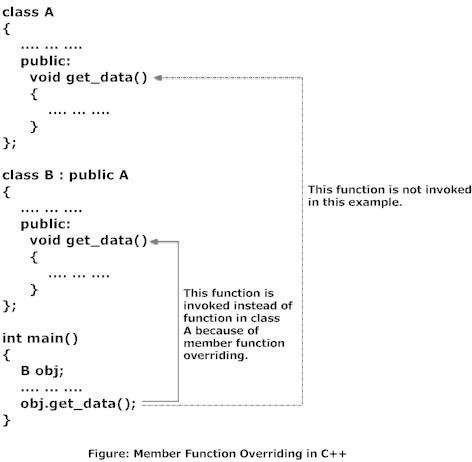 Accessing the Overridden Function in Base Class From Derived ClassTo access the overridden function of base class from derived class, scope resolution operator ::. For example: If you want to access get_data() function of base class from derived class in above example then, the following statement is used in derived class.A::get_data; // Calling get_data() of class A.It is because, if the name of class is not specified, the compiler thinks get_data() function is calling itself.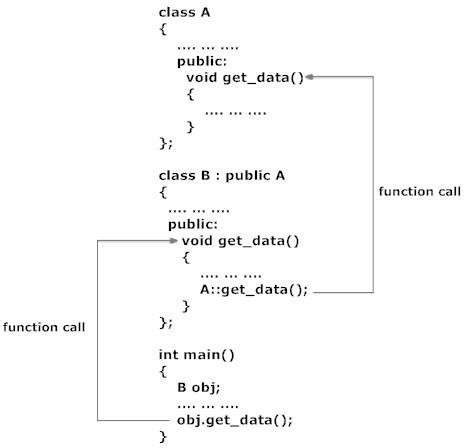 Abstract ClassAbstract Class is a class which contains atleast one Pure Virtual function in it. Abstract classes are used to provide an Interface for its sub classes. Classes inheriting an Abstract Class must provide definition to the pure virtual function, otherwise they will also become abstract class.Characteristics of Abstract ClassAbstract class cannot be instantiated, but pointers and refrences of Abstract class type can be created.Abstract class can have normal functions and variables along with a pure virtualfunction.Abstract classes are mainly used for Upcasting, so that its derived classes can useits interface.Classes inheriting an Abstract Class must implement all pure virtual functions, or else they will become Abstracttoo.Pure Virtual FunctionsPure virtual Functions are virtual functions with no definition. They start with virtual keyword and ends with = 0. Here is the syntax for a pure virtual function,virtual void f() = 0;Example of Abstract ClassclassBase	//Abstract baseclass{public:virtual void show()=0;	//Pure VirtualFunction};class Derived:public Base{public:void show(){ cout << "Implementation of Virtual Function in Derived class"; }};int main(){Baseobj;	//Compile TimeError Base *b;Derived d; b = &d;b->show();}Output : Implementation of Virtual Function in Derived classIn the above example Base class is abstract, with pure virtual show() function, hence we cannot create object of base class.Why can't we create Object of Abstract Class ?When we create a pure virtual function in Abstract class, we reserve a slot for a function in the VTABLE(studied in last topic), but doesn't put any address in that slot. Hence the VTABLE will be incomplete.As the VTABLE for Abstract class is incomplete, hence the compiler will not let the creation of object for such class and will display an errror message whenever you try to do so.30	P.T.OCourse OutcomesMapping of Course Outcomes with Program OutcomesH=3, M=2, L=1Course OutcomesMapping of Course Outcomes with Program OutcomesH=3, M=2, L=1Course OutcomesMapping of Course Outcomes with Program OutcomesH=3, M=2, L=1Course OutcomesMapping of Course Outcomes with Program OutcomesH=3, M=2, L=1Course OutcomesMapping of Course Outcomes with Program OutcomesH=3, M=2, L=1Course OutcomesMapping of Course Outcomes with Program OutcomesH=3, M=2, L=1Course OutcomesMapping of Course Outcomes with Program OutcomesH=3, M=2, L=1Course OutcomesMapping of Course Outcomes with Program OutcomesH=3, M=2, L=1Course OutcomesMapping of Course Outcomes with Program OutcomesH=3, M=2, L=1Course OutcomesMapping of Course Outcomes with Program OutcomesH=3, M=2, L=1Course OutcomesMapping of Course Outcomes with Program OutcomesH=3, M=2, L=1Course OutcomesMapping of Course Outcomes with Program OutcomesH=3, M=2, L=1Course OutcomesMapping of Course Outcomes with Program OutcomesH=3, M=2, L=1Course OutcomesMapping of Course Outcomes with Program OutcomesH=3, M=2, L=1Course OutcomesMapping of Course Outcomes with Program OutcomesH=3, M=2, L=1Course OutcomesMapping of Course Outcomes with Program OutcomesH=3, M=2, L=1Course OutcomesMapping of Course Outcomes with Program OutcomesH=3, M=2, L=1SemesterSubjectCodeL/ T/ PCOP O 1P O 2P O 3P O 4P O 5P O 6P O 7P O 8P O 9P O 10P O 11P O 12IIIObject Oriented Programming3AID4-06LDescribe the OOPs paradigm with the concept of objects, classes, data member and member function.333222110113IIIObject Oriented Programming3AID4-06LExplain the memory management techniques using constructors, destructors, pointers and friend function.333322111213IIIObject Oriented Programming3AID4-06LClassify and demonstrate the various Inheritance and polymorphism techniques.333321221213IIIObject Oriented Programming3AID4-06LDefine exception handling and file handling.  333211111113Base Class VisibilityDerived Class VisibilityDerived Class VisibilityDerived Class VisibilityBase Class VisibilityPublicPrivateProtectedPrivateXXXPublicPublicPrivateProtectedProtectedProtectedPrivateProtectedPrivate:int age;char name[20];Protected:Private:int age;char name[20];Private:int now;Protected:Public:void get() void show() worker::get()worker::get()Public:Protected:Public:Class base1{//body1}Class base1{//body1}Class base2{// body2}Class base2{// body2}Private: char name[20]; int age;Protected:Public://selfvoid get(); void showQ;//from Fathervoid get(); void show();//from Mothervoid get(); void show();